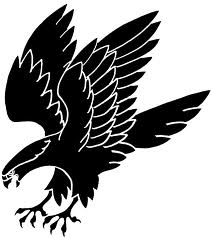 Ft. Clarke Girls Soccer: Parent Code of ConductI will remember that youth sports are played for fun! I will be a role model for my team demonstrating how to treat other players, parents, officials and coaches with respect at all times. I will demonstrate good sportsmanship regardless of the score by acting in a positive manner towards all players, officials, parents and coaches. I will show respect to all referees, officials or umpires and never act in a manner that would be disrespectful toward them. I will be an encouragement to all players on all teams regardless of the score. I will place my child’s emotional and physical well being ahead of my own personal desire to win. I will remember that the game is played for the youth and not for the adults. I will encourage my child to shake hands with the other team at the conclusion of all games. I will encourage my child to shake hands with the officials at the conclusion of all games.Adopted from National Youth SportsParent Signature: __________________________________Parent Signature: __________________________________